5-8 сәуір аралығында ҚР Тұңғыш Президенті Н.Ә.Назарбаевтың  «Болашаққа бағдар -Рухани Жаңғыру» мақаласының жарыққа шықанына ІІ жыл толуына орай «Қаракөл орта мектебі» КММ өткен іс - шара Есебі5- 8 сәуір аралығында «Қаракөл орта мектебі» КММ  «Болашаққа бағдар -Рухани Жаңғыру» мақаласының жарыққа шыққанына ІІ жыл толуына орай жоспар құрылып, оған барлық сынып жетекшілері мен оқушылар тартылды. Іс – шара вожатый Болат А және ТІ орынбасары Митинг Н-нің ұйымдастырылуымен   «Болашаққа бағдар – Рухани Жаңғыру » атты концерттік бағдарламасынан басталды.   5-11 сынып аралығанда өткен концерттік бағдарламада оқушылар белсене қатысты.  Сонымен қатар 0-4 сынып аралығында  «Рухани Жаңғыру» сурет сайысы ұйымдастырылды. Сурет сайысына бастауыш сынып мұғалімдері жауапты болды. Қазақ тілі мен әдебиет пәнінің мұғалімі Төлеуханқызы Гүлнұр, Бейсембекова О.К және Мүнира К  7-10 сынып оқушылар арасында «Рухани жаңғыру – мәңгілік ел болудың кепілі» атты тақырыбында дөңгелек үстел өткізді. Аталмыш іс- шараның соңы 7-9 сынып оқушылардың арасында Болат Асылжанның дайындауымен флешмоб ұйымдастырылып, қорытынды жасалды. 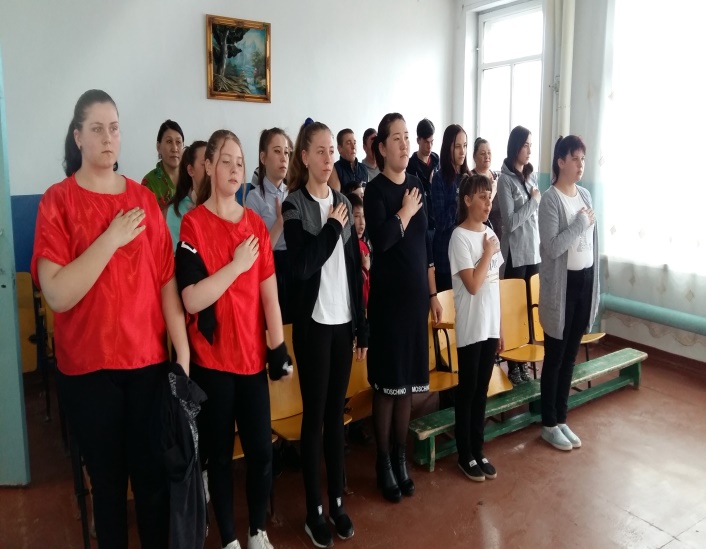 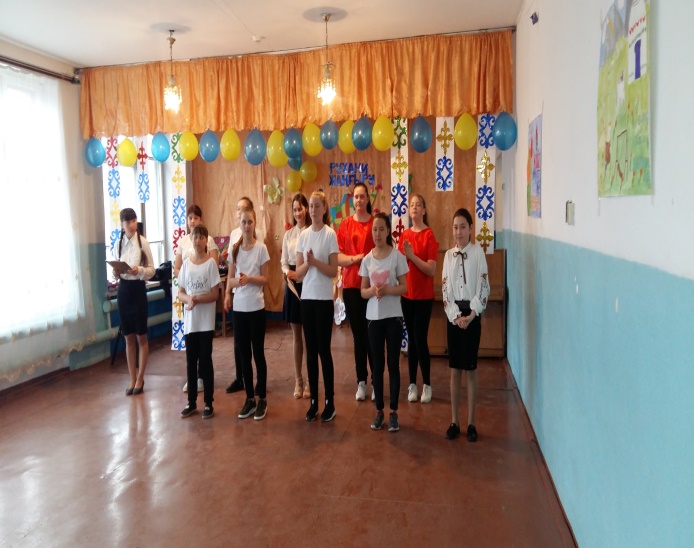 «Болашаққа бағдар –Рухани Жаңғыру» концерттік бағдарламасы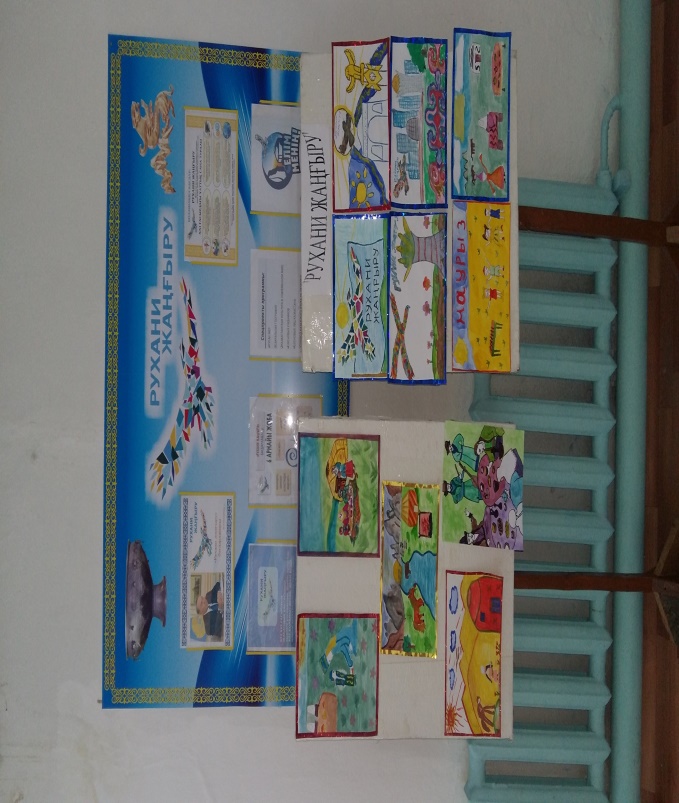 0-4 сынып аралығында «Рухани Жаңғыру» сурет сайысы 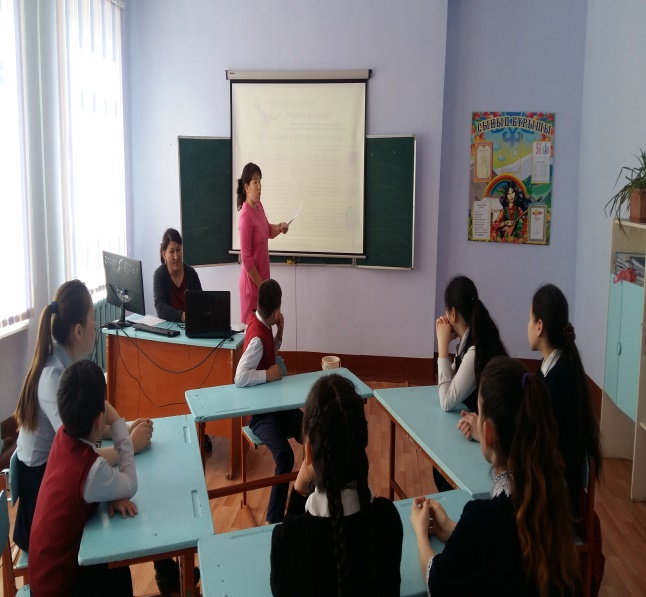 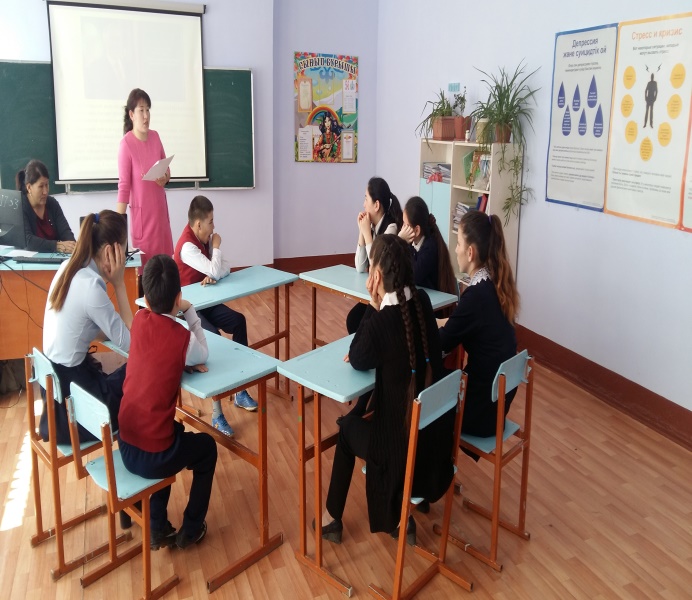 7-10 сынып оқушылар арасында «Рухани жаңғыру – мәңгілік ел болудың кепілі» атты тақырыбында дөңгелек үстел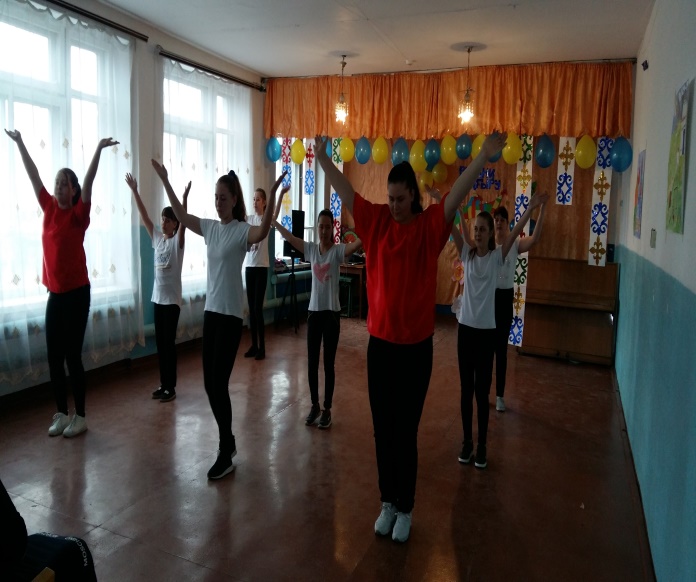 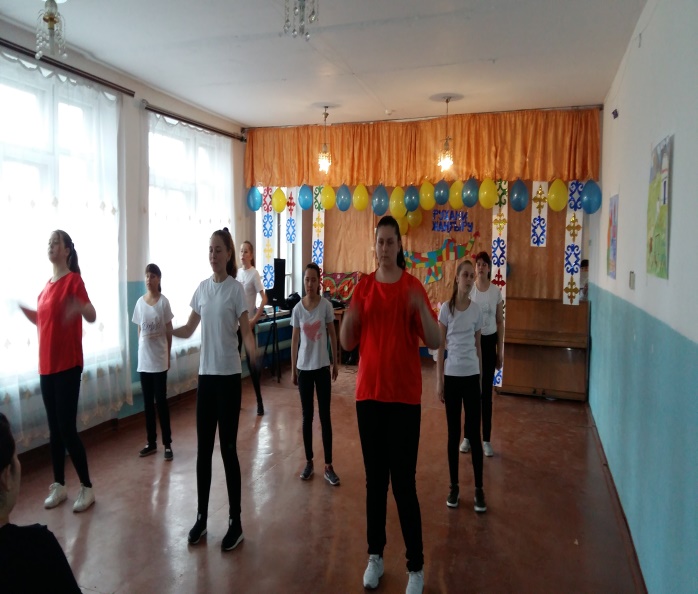 7-9 сынып оқушылар арасында «Флешмоб»Исп: Митинг Н